9 класс       География    2023-2024 учебный годПланируемые  результаты изучения географии. 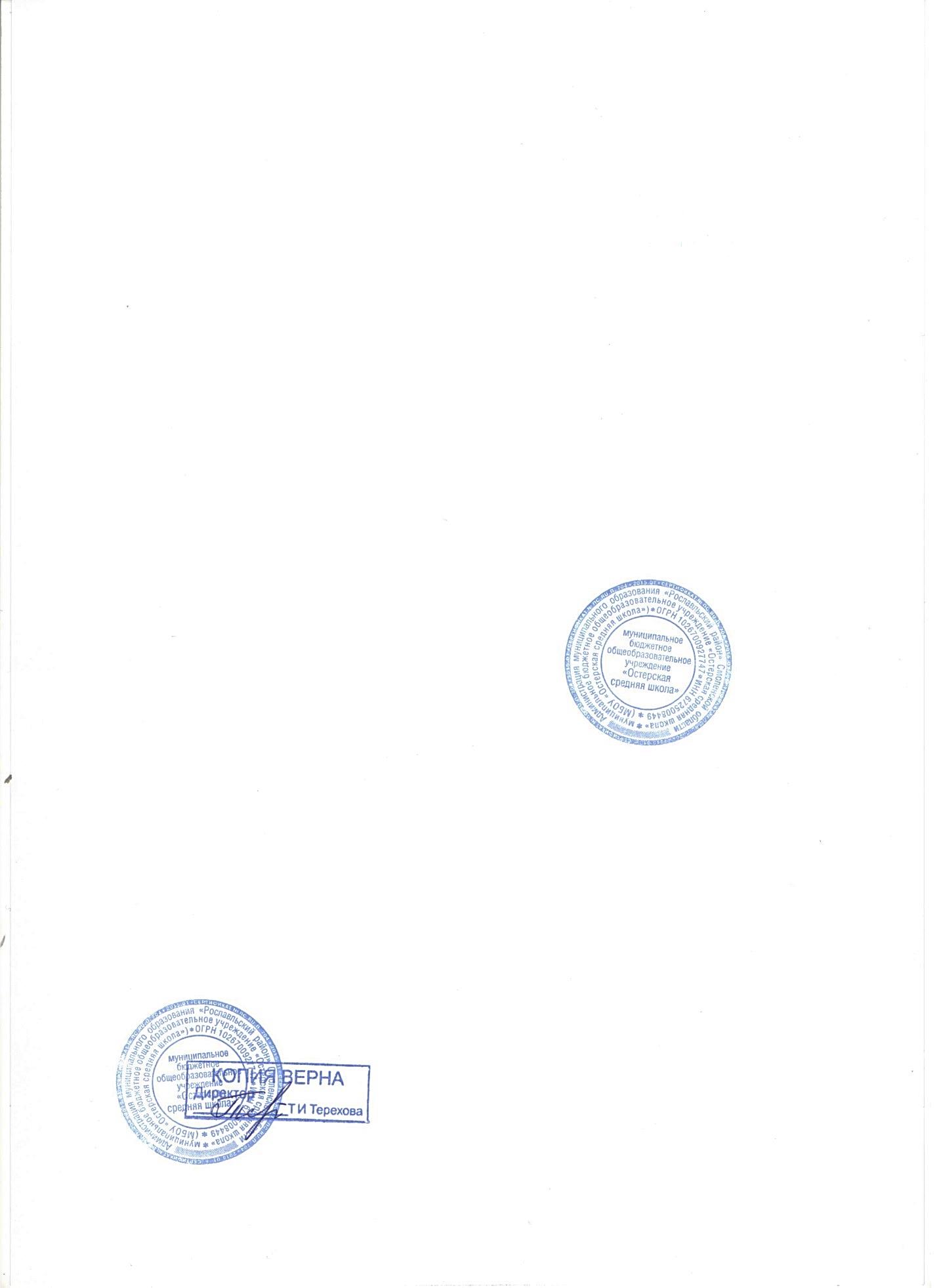 Предметные результатыВ результате изучения учебного предмета «География» в 9 классе ученик научится:объяснять значение понятий: «экономика и политико-географическое           положение», «территориальная структура хозяйства», «уровень развития региона», «качество и уровень  жизни населения»;читать и анализировать комплексные карты географических районов;перечислять факторы, определяющие экономико-географическое положение          района, давать оценку эколого-географического положения района;называть ведущие отрасли хозяйства района, показывать на карте главные центры производств;называть отличительные особенности, характеризующие особенности районов;объяснять сложившиеся особенности в уровне развития географических районов;объяснять роль России в мировой экономике и политике, приводить примеры;оценивать современное состояние и перспективы социально-экономического развития России;планировать свою деятельность под руководством учителя и самостоятельно;работать соответственно с поставленной учебной задачей,  с планом;участвовать в совместной деятельности;сравнивать полученные результаты с ожидаемыми;оценивать свою работу и работу одноклассников;выделять главное, существенные признаки понятий;определять критерии для сравнения и сравнивать объекты, факты, явления  события;высказывать суждения, подтверждая их фактами;выявлять причинно - следственные связи;решать проблемные задачи;искать и отбирать информацию в учебных и справочных пособиях ,словарях, др. источниках информации;работать с текстом и нетекстовыми компонентами; составлять логические цепочки, таблицы и схемы;классифицировать информацию;  создавать презентации.Личностные результатыУченик должен обладать:российской гражданской идентичностью: патриотизмом, уважением к Отечеству, прошлому и настоящему многонационального народа России, осознанием своей этнической принадлежности, знанием истории, культуры своего народа, своего края, основ культурного наследия народов России и человечества, усвоением гуманистических, демократических и традиционных ценностей многонационального российского общества, чувством ответственности и долга перед Родиной;ответственным отношением к учению, готовностью и способностью к саморазвитию и самообразованию на основе мотивации к обучению и познанию, осознанному выбору и построению дальнейшей индивидуальной траектории образования;целостным мировоззрением, соответствующее современному уровню развития науки и общественной практики;гражданской позицией к ценностям народов России, готовностью и способностью вести диалог с другими людьми и достигать в нем взаимопонимания;коммуникативной компетентностью  в общении со сверстниками, взрослыми в процессе образовательной, общественно полезной, учебно-исследовательской, творческой и других  видов деятельности;пониманием ценности здорового и безопасного образа жизни, правилами индивидуального и коллективного безопасного поведения в чрезвычайных ситуациях;основами экологической культуры, соответствующей современному уровню экологического мышления.Метапредметные результаты Ученик должен уметь:ставить учебные задачи;вносить изменения в последовательность и содержание учебной задачи;выбирать наиболее рациональную последовательность выполнения учебной задачи;планировать и корректировать свою деятельность в соответствии с её целями, задачами и условиями;оценить свою работу в сравнении с существующими требованиями;сравнивать объекты по главным и второстепенным признакам;систематизировать информацию;формулировать проблемные вопросы, искать пути решения проблемной ситуации;владеть навыками анализа и синтеза;представлять информацию в различных видах и формах (устной и письменной);работать с текстом и внетекстовыми компонентами: составлять план, выводы, конспект и др.;создавать собственную информацию и представлять её в соответствии с учебными задачами;составлять рецензии, аннотации;выступать перед аудиторией;вести дискуссию, диалог;находить приемлемое решение при различных точках зрения.Содержание учебного предметаРаздел 1.   Общая часть курса. Место России в мире. Место России в мире. Политико-государственное устройство Российской Федерации. Географическое положение и границы России. Экономико- и транспортно-географическое, геополитическое и эколого-географическое положение России. Государственная территория России.Население Российской Федерации. Исторические особенности заселения и освоения территории России. Численность и естественный прирост населения. Национальный состав населения России. Миграция населения. Городское и сельское население. Расселение населения.Географические особенности экономики России. География основных типов экономики на территории России. Проблемы природно-ресурсной основы экономики России. Россия в современной мировой экономике. Перспективы развития России.Важнейшие межотраслевые комплексы России и их география. Научный комплекс.Машиностроительный комплекс. Роль, значение и проблемы развития машиностроения. Факторы размещения машиностроения. География машиностроения.Топливно-энергетический комплекс (ТЭК). Роль, значение и проблемы ТЭК. Топливная промышленность. Электроэнергетика.  Комплексы, производящие конструкционные материалы и химические вещества. Состав и значение комплексов. Металлургический комплекс. Факторы размещения предприятий металлургического комплекса. Черная металлургия. Цветная металлургия. Химико-лесной комплекс. Химическая промышленность. Факторы размещения предприятий химической промышленности. Лесная промышленность. Агропромышленный комплекс (АПК). Состав и значение АПК. Земледелие и животноводство. Пищевая и легкая промышленность.Инфраструктурный комплекс. Состав комплекса. Роль транспорта. Железнодорожный и автомобильный транспорт. Водный и другие виды транспорта. Связь. Сфера обслуживания.Раздел 2.    Региональная часть курса.                 Районирование России. Общественная география крупных регионов.  Районирование России.Западный макрорегион – Европейская Россия. Общая характеристика.Центральная Россия и Европейский Северо-Запад. Состав, природа, историческое изменение географического положения. Общие проблемы. Население и главные черты хозяйства. Районы Центральной России. Москва и Московский столичный регион. Географические особенности областей Центрального района. Волго-Вятский и Центрально-Черноземный районы. Северо-Западный район. Европейский Север.  Географическое положение, природные условия и ресурсы. Население. Хозяйство.Европейский Юг - Северный Кавказ и  Крым. Географическое положение, природные условия и ресурсы. Население. Хозяйство.Поволжье. Географическое положение, природные условия и ресурсы. Население. Хозяйство.Урал. Географическое положение, природные условия и ресурсы. Население. Хозяйство.Восточный макрорегион - Азиатская Россия. Общая характеристика. Этапы, проблемы и перспективы развития экономики. Западная Сибирь. Восточная Сибирь. Дальний Восток.Тематическое планированиеКалендарно - тематическое планирование  учебного материала по географииТемаКоличество часовОбщая часть курса.35Место России в мире.4 Население Российской Федерации.5 Географические особенности экономики России.3 Важнейшие межотраслевые комплексы России и их география.1 Машиностроительный комплекс.3 Топливно-энергетический комплекс (ТЭК).3 Комплексы, производящие конструкционные материалы и химические вещества.7 Агропромышленный комплекс (АПК).4 Инфраструктурный комплекс.5Региональная часть курса.29 Районирование России.  Общественная география крупных регионов.1 Западный макрорегион – Европейская Россия.2Центральная Россия и Европейский  Северо-Запад .7Европейский Север.4Европейский Юг -  Северный Кавказ и  Крым.3 Поволжье. 3 Урал. 3 Восточный макрорегион - Азиатская Россия.	6 Резервное время - повторение и обобщение.2№ урокаНазвание раздела и темыДата проведенияпо плану/факт.Дата проведенияпо плану/факт.Примечание (описание причин корректировки дат)1Место России в мире. Политико-государственное устройство Российской Федерации.04.09.2Географическое положение и границы России. Практическая работа № 1. Анализ административно-территориального деления России.06.09.3Экономико- и транспортно-географическое, геополитическое и эколого-географическое положение России.11.09.4Государственная территория России.Практическая работа № 2.Сравнение  географического положения России с другими странами.13.09.5Население Российской Федерации    Исторические особенности заселения и освоения территории России.18.09.6Численность и естественный прирост населения.Практическая работа № 3. Составление сравнительной характеристики половозрастного  состава населения регионов России.20.09.7Национальный состав населения России.25.09.8Миграция населения.27.09.9Городское и сельское население. Расселение населения. Практическая работа № 4.Характеристика особенностей миграционного движения населения России.02.10.10Географические особенности экономики России.  География основных типов экономики на  территории России. Хозяйственный комплекс Смоленской области. Промышленность Смоленщины.04.10.11Проблемы природно-ресурсной основы экономики России.09.10.12Россия в современной мировой экономике. Перспективы развития России.11.10.13Важнейшие межотраслевые комплексы России и их география.      Научный комплекс.16.10.14Машиностроительный комплекс. Роль, значение и проблемы  развития машиностроения.18.10.15Факторы размещения машиностроения.23.10.16География машиностроения.Практическая работа № 5. Определение главных районов размещения предприятий трудоемкого и металлоемкого машиностроения.25.10.17Топливно-энергетический комплекс (ТЭК).    Роль, значение и проблемы ТЭК.08.11.18Топливная промышленность.13.11.19Электроэнергетика.Практическая работа № 6. Характеристика угольного бассейна России.15.11.20 Комплексы, производящие конструкционные материалы и химические вещества. Состав и значение комплексов. Строительный комплекс Смоленской  области.20.11.21Металлургический комплекс.22.11.22Факторы размещения предприятий металлургического комплекса. Черная металлургия.27.11.23Цветная металлургия. 29.11.24Химико-лесной комплекс. Химическая промышленность.04.12.25Факторы размещения предприятий химической промышленности.06.12.26Лесная промышленность.11.12.27Агропромышленный комплекс (АПК).  Состав и значение АПК.13.12.28Земледелие и животноводство. Практическая работа № 7.Определение основных районов выращивания зерновых  и технических культур.18.12.29Пищевая и легкая промышленность. Практическая работа № 8.Определение главных районов животноводства.20.12.30Повторение и обобщение изученного материала по теме: «АПК. Сельское хозяйство  Смоленской области».   25.12.31Инфраструктурный комплекс.  Состав комплекса. Роль транспорта.Транспорт Смоленщины.                                                                    27.12.32Железнодорожный и автомобильный транспорт.10.01.33Водный и другие виды транспорта.15.01.34Связь. Сфера обслуживания.17.01.35Повторение и обобщение изученного материала по теме «Общая часть курса».22.01.36Районирование России. Общественная география крупных регионов    Территориальная организация и районирование Смоленской  области. Практическая работа № 9. Определение разных видов районирования России.24.01.37Западный макрорегион – Европейская Россия.  Общая характеристика.29.01.38Обобщение по теме:                                            «Западный макрорегион – Европейская Россия».31.01.39 Центральная Россия и Европейский  Северо-Запад.   Состав, природа, историческое изменение географического положения. Общие проблемы. Экономико-географическая характеристика  Центрального района Смоленской области. Центральный подрайон Смоленской области.05.02.40Население и главные черты хозяйства.07.02.41Районы Центральной России . Москва и Московский столичный регион. Смоленск и его окрестности.12.02.42Географические особенности областей Центрального района.14.02.43Волго-Вятский и Центрально-Чернозёмный районы. Экономико- географическая характеристика Восточного района Смоленской  области.19.02.44Северо-Западный район. Экономико - географическая характеристика Северо-Западного района Смоленской области.21.02.45Обобщение и повторение по теме:                                 «Центральная Россия и Европейский  Северо-Запад». Экономико-географическая характеристика Южного района Смоленской области.26.02.46Европейский Север. Географическое положение, природные условия и ресурсы.28.02.47Население.04.03.48Хозяйство.Практическая работа № 10.Выявление и анализ условий для развития хозяйства Европейского Севера.06.03.49Повторение и обобщение по теме:                                                                             «Европейский Север».11.03.50Европейский Юг  - Северный Кавказ и Крым. Географическое положение, природные условия и ресурсы.13.03.51Население.18.03.52Хозяйство Европейского Юга -  Северного Кавказа и Крыма.20.03.53Поволжье.  Географическое положение, природные условия и ресурсы.01.04.54Население. 03.04.55Хозяйство Поволжья.08.04.56Урал. Географическое положение, природные условия и ресурсы.10.04.57Население. 15.04.58Хозяйство Урала.17.04.59Восточный макрорегион - Азиатская Россия. Общая характеристика.22.04.60Этапы, проблемы и перспективы развития экономики.24.04.61Западная Сибирь.        06.05.62Восточная Сибирь.08.05.63Практическая работа № 11. Сравнение географического положения Западной и Восточной Сибири.13.05.64Дальний Восток.15.05.65Промежуточная аттестация (тестовая работа).20.05.66Обобщающее повторение.22.05.